РОССИЙСКАЯ ФЕДЕРАЦИЯФЕДЕРАЛЬНЫЙ ЗАКОНО СВОБОДЕ СОВЕСТИ И О РЕЛИГИОЗНЫХ ОБЪЕДИНЕНИЯХПринятГосударственной Думой19 сентября 1997 годаОдобренСоветом Федерации24 сентября 1997 годаФедеральное Собрание Российской Федерации,подтверждая право каждого на свободу совести и свободу вероисповедания, а также на равенство перед законом независимо от отношения к религии и убеждений,основываясь на том, что Российская Федерация является светским государством,признавая особую роль православия в истории России, в становлении и развитии ее духовности и культуры,уважая христианство, ислам, буддизм, иудаизм и другие религии, составляющие неотъемлемую часть исторического наследия народов России,считая важным содействовать достижению взаимного понимания, терпимости и уважения в вопросах свободы совести и свободы вероисповедания,принимает настоящий Федеральный закон.Глава I. ОБЩИЕ ПОЛОЖЕНИЯСтатья 1. Предмет регулирования настоящего Федерального законаНастоящий Федеральный закон регулирует правоотношения в области прав человека и гражданина на свободу совести и свободу вероисповедания, а также правовое положение религиозных объединений, в том числе особенности их гражданско-правового положения.(в ред. Федерального закона от 06.04.2015 N 80-ФЗ)Статья 2. Законодательство о свободе совести, свободе вероисповедания и о религиозных объединениях1. Законодательство о свободе совести, свободе вероисповедания и о религиозных объединениях состоит из соответствующих норм Конституции Российской Федерации, Гражданского кодекса Российской Федерации, из настоящего Федерального закона, принимаемых в соответствии с ними иных нормативных правовых актов Российской Федерации, а также нормативных правовых актов субъектов Российской Федерации.2. Права человека и гражданина на свободу совести и свободу вероисповедания регулируются федеральным законом. Законы и иные нормативные правовые акты, принимаемые в Российской Федерации и затрагивающие реализацию права на свободу совести и свободу вероисповедания, а также деятельность религиозных объединений, должны соответствовать настоящему Федеральному закону. В случае противоречия настоящему Федеральному закону нормативных правовых актов субъектов Российской Федерации по вопросам защиты права на свободу совести и свободу вероисповедания и по вопросам деятельности религиозных объединений действует настоящий Федеральный закон.3. Ничто в законодательстве о свободе совести, свободе вероисповедания и о религиозных объединениях не должно истолковываться в смысле умаления или ущемления прав человека и гражданина на свободу совести и свободу вероисповедания, гарантированных Конституцией Российской Федерации или вытекающих из международных договоров Российской Федерации.Статья 3. Право на свободу совести и свободу вероисповедания1. В Российской Федерации гарантируются свобода совести и свобода вероисповедания, в том числе право исповедовать индивидуально или совместно с другими любую религию или не исповедовать никакой, совершать богослужения, другие религиозные обряды и церемонии, осуществлять обучение религии и религиозное воспитание, свободно выбирать и менять, иметь и распространять религиозные и иные убеждения и действовать в соответствии с ними, в том числе создавая религиозные объединения.(в ред. Федерального закона от 13.07.2015 N 261-ФЗ)Иностранные граждане и лица без гражданства, законно находящиеся на территории Российской Федерации, пользуются правом на свободу совести и свободу вероисповедания наравне с гражданами Российской Федерации и несут установленную федеральными законами ответственность за нарушение законодательства о свободе совести, свободе вероисповедания и о религиозных объединениях.2. Право человека и гражданина на свободу совести и свободу вероисповедания может быть ограничено федеральным законом только в той мере, в какой это необходимо в целях защиты основ конституционного строя, нравственности, здоровья, прав и законных интересов человека и гражданина, обеспечения обороны страны и безопасности государства.3. Установление преимуществ, ограничений или иных форм дискриминации в зависимости от отношения к религии не допускается.4. Граждане Российской Федерации равны перед законом во всех областях гражданской, политической, экономической, социальной и культурной жизни независимо от их отношения к религии и религиозной принадлежности. Гражданин Российской Федерации в случае, если его убеждениям или вероисповеданию противоречит несение военной службы, имеет право на замену ее альтернативной гражданской службой.(в ред. Федерального закона от 06.07.2006 N 104-ФЗ)5. Никто не обязан сообщать о своем отношении к религии и не может подвергаться принуждению при определении своего отношения к религии, к исповеданию или отказу от исповедания религии, к участию или неучастию в богослужениях, других религиозных обрядах и церемониях, в деятельности религиозных объединений, в обучении религии. Запрещается вовлечение малолетних в религиозные объединения, а также обучение малолетних религии вопреки их воле и без согласия их родителей или лиц, их заменяющих.6. Воспрепятствование осуществлению права на свободу совести и свободу вероисповедания, в том числе сопряженное с насилием над личностью, с умышленным оскорблением чувств граждан в связи с их отношением к религии, с пропагандой религиозного превосходства, с уничтожением или с повреждением имущества либо с угрозой совершения таких действий, запрещается и преследуется в соответствии с федеральным законом. Проведение публичных мероприятий, размещение текстов и изображений, оскорбляющих религиозные чувства граждан, вблизи объектов религиозного почитания запрещаются.7. Тайна исповеди охраняется законом. Священнослужитель не может быть привлечен к ответственности за отказ от дачи показаний по обстоятельствам, которые стали известны ему из исповеди.Статья 4. Государство и религиозные объединения1. Российская Федерация - светское государство. Никакая религия не может устанавливаться в качестве государственной или обязательной. Религиозные объединения отделены от государства и равны перед законом.2. В соответствии с конституционным принципом отделения религиозных объединений от государства государство:не вмешивается в определение гражданином своего отношения к религии и религиозной принадлежности, в воспитание детей родителями или лицами, их заменяющими, в соответствии со своими убеждениями и с учетом права ребенка на свободу совести и свободу вероисповедания;не возлагает на религиозные объединения выполнение функций органов государственной власти, других государственных органов, государственных учреждений и органов местного самоуправления;не вмешивается в деятельность религиозных объединений, если она не противоречит законодательству Российской Федерации;(в ред. Федерального закона от 05.04.2021 N 68-ФЗ)обеспечивает светский характер образования в государственных и муниципальных образовательных организациях.(в ред. Федерального закона от 30.04.2021 N 117-ФЗ)3. Государство регулирует предоставление религиозным организациям налоговых и иных льгот, оказывает финансовую, материальную и иную помощь религиозным организациям в реставрации, содержании и охране зданий и объектов, являющихся памятниками истории и культуры, а также в обеспечении преподавания общеобразовательных дисциплин в образовательных организациях, созданных религиозными организациями в соответствии с законодательством Российской Федерации об образовании.(в ред. Федерального закона от 02.07.2013 N 185-ФЗ)4. Деятельность органов государственной власти и органов местного самоуправления не сопровождается публичными религиозными обрядами и церемониями. Должностные лица органов государственной власти, других государственных органов и органов местного самоуправления, а также военнослужащие не вправе использовать свое служебное положение для формирования того или иного отношения к религии.5. В соответствии с конституционным принципом отделения религиозных объединений от государства религиозное объединение:создается и осуществляет свою деятельность в соответствии со своей собственной иерархической и институционной структурой, выбирает, назначает и заменяет свой персонал согласно соответствующим условиям и требованиям и в порядке, предусматриваемом своими внутренними установлениями;(в ред. Федерального закона от 07.06.2013 N 119-ФЗ)не выполняет функций органов государственной власти, других государственных органов, государственных учреждений и органов местного самоуправления;не участвует в выборах в органы государственной власти и в органы местного самоуправления;не участвует в деятельности политических партий и политических движений, не оказывает им материальную и иную помощь.6. Отделение религиозных объединений от государства не влечет за собой ограничений прав участников указанных объединений участвовать наравне с другими гражданами в управлении делами государства, выборах в органы государственной власти и в органы местного самоуправления, деятельности политических партий, политических движений и других общественных объединений.(в ред. Федерального закона от 05.04.2021 N 68-ФЗ)7. По просьбам религиозных организаций соответствующие органы государственной власти в Российской Федерации вправе объявлять религиозные праздники нерабочими (праздничными) днями на соответствующих территориях.Статья 5. Религиозное образование1. Каждый имеет право на получение религиозного образования по своему выбору индивидуально или совместно с другими.2. Воспитание и образование детей осуществляются родителями или лицами, их заменяющими, с учетом права ребенка на свободу совести и свободу вероисповедания.3. Религиозные организации вправе в соответствии со своими уставами и с законодательством Российской Федерации создавать образовательные организации.(в ред. Федерального закона от 02.07.2013 N 185-ФЗ)4. По письменной просьбе родителей или лиц, их заменяющих, и с согласия детей, обучающихся в государственных или муниципальных образовательных организациях, указанные образовательные организации на основании решения коллегиального органа управления образовательной организации по согласованию с учредителями могут предоставлять религиозной организации возможность обучать детей религии вне рамок образовательной программы.(п. 4 в ред. Федерального закона от 02.07.2013 N 185-ФЗ)5. Религиозные объединения вправе осуществлять обучение религии и религиозное воспитание своих последователей в порядке, установленном законодательством Российской Федерации, в формах, определяемых внутренними установлениями религиозных объединений. Обучение религии и религиозное воспитание не являются образовательной деятельностью.(п. 5 введен Федеральным законом от 13.07.2015 N 261-ФЗ)Глава II. РЕЛИГИОЗНЫЕ ОБЪЕДИНЕНИЯСтатья 6. Религиозные объединения1. Религиозным объединением в Российской Федерации признается добровольное объединение граждан Российской Федерации, иных лиц, постоянно и на законных основаниях проживающих на территории Российской Федерации, образованное в целях совместного исповедания и распространения веры и обладающее соответствующими этой цели признаками:вероисповедание;совершение богослужений, других религиозных обрядов и церемоний;обучение религии и религиозное воспитание своих последователей.2. Религиозные объединения могут создаваться в форме религиозных групп и религиозных организаций.3. Создание религиозных объединений в органах государственной власти, других государственных органах, государственных учреждениях и органах местного самоуправления, воинских частях, государственных и муниципальных организациях запрещается.4. Запрещаются создание и деятельность религиозных объединений, цели и действия которых противоречат закону.Статья 7. Религиозная группа1. Религиозной группой в настоящем Федеральном законе признается добровольное объединение граждан, образованное в целях совместного исповедания и распространения веры, осуществляющее деятельность без государственной регистрации и приобретения правоспособности юридического лица. В религиозную группу входят граждане Российской Федерации, а также могут входить иные лица, постоянно и на законных основаниях проживающие на территории Российской Федерации. Помещения и необходимое для деятельности религиозной группы имущество предоставляются в пользование группы ее участниками.(в ред. Федерального закона от 13.07.2015 N 261-ФЗ)1.1. Не может быть руководителем (участником) религиозной группы:иностранный гражданин или лицо без гражданства, в отношении которых в установленном законодательством Российской Федерации порядке принято решение о нежелательности их пребывания (проживания) в Российской Федерации;лицо, включенное в перечень в соответствии с пунктом 2 статьи 6 Федерального закона от 7 августа 2001 года N 115-ФЗ "О противодействии легализации (отмыванию) доходов, полученных преступным путем, и финансированию терроризма" (далее - Федеральный закон "О противодействии легализации (отмыванию) доходов, полученных преступным путем, и финансированию терроризма");лицо, в отношении которого вступившим в законную силу решением суда установлено, что в его действиях содержатся признаки экстремистской деятельности;физическое лицо, в отношении которого межведомственным координационным органом, осуществляющим функции по противодействию финансированию терроризма, принято решение о замораживании (блокировании) денежных средств или иного имущества в соответствии со статьей 7.4 Федерального закона "О противодействии легализации (отмыванию) доходов, полученных преступным путем, и финансированию терроризма", до отмены такого решения.(п. 1.1 введен Федеральным законом от 05.04.2021 N 68-ФЗ)2. Руководитель (представитель) религиозной группы или руководящий орган (центр) централизованной религиозной организации в случае, если религиозная группа входит в ее структуру, в письменной форме уведомляет о начале деятельности религиозной группы орган, уполномоченный принимать решение о государственной регистрации религиозной организации, по месту осуществления деятельности религиозной группы. Орган, уполномоченный принимать решение о государственной регистрации религиозной организации, выдает лицу, уведомившему указанный орган о начале деятельности религиозной группы, письменное подтверждение получения и регистрации уведомления о начале деятельности религиозной группы в срок, не превышающий пяти рабочих дней со дня регистрации уведомления о начале деятельности религиозной группы.(в ред. Федерального закона от 05.04.2021 N 68-ФЗ)В уведомлении о начале деятельности религиозной группы указываются сведения об основах вероисповедания, о местах совершения богослужений, других религиозных обрядов и церемоний, руководителе (представителе), гражданах, входящих в религиозную группу, с указанием их фамилий, имен, отчеств, адресов места жительства.(в ред. Федерального закона от 05.04.2021 N 68-ФЗ)Религиозная группа представляет уведомление о продолжении своей деятельности не реже одного раза в год со дня последнего уведомления органа, уполномоченного принимать решение о государственной регистрации религиозной организации. Орган, уполномоченный принимать решение о государственной регистрации религиозной организации, выдает лицу, уведомившему указанный орган о продолжении деятельности религиозной группы, письменное подтверждение получения и регистрации уведомления о продолжении деятельности религиозной группы в срок, не превышающий пяти рабочих дней со дня регистрации уведомления о продолжении деятельности религиозной группы.(в ред. Федерального закона от 05.04.2021 N 68-ФЗ)В уведомлении о продолжении деятельности религиозной группы указываются сведения, содержащиеся в уведомлении о начале деятельности религиозной группы, а также сведения о дате представления уведомления о начале деятельности религиозной группы или последнего уведомления о продолжении деятельности религиозной группы, реквизиты письменного подтверждения получения и регистрации уведомления, выданного органом, уполномоченным принимать решение о государственной регистрации религиозной организации.(абзац введен Федеральным законом от 05.04.2021 N 68-ФЗ)Уведомление о начале деятельности религиозной группы и уведомление о продолжении деятельности религиозной группы составляются по формам, утвержденным органом, уполномоченным принимать решение о государственной регистрации религиозной организации.(абзац введен Федеральным законом от 05.04.2021 N 68-ФЗ)(п. 2 в ред. Федерального закона от 13.07.2015 N 261-ФЗ)3. Религиозные группы имеют право совершать богослужения, другие религиозные обряды и церемонии, а также осуществлять обучение религии и религиозное воспитание своих последователей.Статья 8. Религиозная организация1. Религиозной организацией признается добровольное объединение граждан Российской Федерации, иных лиц, постоянно и на законных основаниях проживающих на территории Российской Федерации, образованное в целях совместного исповедания и распространения веры и в установленном законом порядке зарегистрированное в качестве юридического лица. Вопросы участия учредителей и иных юридических или физических лиц в деятельности религиозных организаций определяются уставом и (или) внутренними установлениями религиозных организаций. Учредитель (учредители) религиозной организации может выполнять функции органа религиозной организации или членов коллегиального органа религиозной организации в порядке, установленном уставом и внутренними установлениями религиозной организации.(п. 1 в ред. Федерального закона от 06.04.2015 N 80-ФЗ)2. Религиозные организации в зависимости от территориальной сферы своей деятельности подразделяются на местные и централизованные.3. Местной религиозной организацией признается религиозная организация, состоящая не менее чем из десяти участников, достигших возраста восемнадцати лет и постоянно проживающих в одной местности либо в одном городском или сельском поселении.4. Централизованной религиозной организацией признается религиозная организация, состоящая в соответствии со своим уставом не менее чем из трех местных религиозных организаций.Религиозные организации вправе входить в структуру централизованной религиозной организации, выходить из нее или могут быть исключены из структуры централизованной религиозной организации, если такое право религиозных организаций, а также основания и порядок их вхождения в структуру централизованной религиозной организации, выхода и (или) исключения из нее определены уставом централизованной религиозной организации, в структуру которой они входят, и соответствуют ее внутренним установлениям.(абзац введен Федеральным законом от 05.04.2021 N 68-ФЗ)Устав централизованной религиозной организации в соответствии с ее внутренними установлениями может предусматривать запрет на выход и (или) исключение религиозных организаций из централизованной религиозной организации, в структуру которой они входят.(абзац введен Федеральным законом от 05.04.2021 N 68-ФЗ)5. Официальное наименование "Российская Федерация" или "Россия", а также слова, производные от этого наименования, используются без разрешения, выдаваемого в порядке, установленном Правительством Российской Федерации, в наименованиях централизованных религиозных организаций, структуры которых действовали на территории Российской Федерации на законных основаниях на протяжении не менее пятидесяти лет на момент обращения такой религиозной организации с заявлением о государственной регистрации, и (или) религиозных организаций, входящих в структуру централизованной религиозной организации того же вероисповедания, структуры которой действовали на территории Российской Федерации на законных основаниях на протяжении не менее пятидесяти лет на момент обращения такой религиозной организации с заявлением о государственной регистрации, на основании письменного согласия указанной централизованной организации.(п. 5 в ред. Федерального закона от 11.06.2021 N 169-ФЗ)6. Религиозной организацией признается также организация, созданная централизованной религиозной организацией в соответствии со своим уставом, имеющая цель и признаки, которые предусмотрены пунктом 1 статьи 6 настоящего Федерального закона, в том числе руководящий либо координирующий орган или организация, а также духовная образовательная организация.(в ред. Федеральных законов от 02.07.2013 N 185-ФЗ, от 05.04.2021 N 68-ФЗ)7. Органы государственной власти при рассмотрении вопросов, затрагивающих деятельность религиозных организаций в обществе, учитывают территориальную сферу деятельности религиозной организации и предоставляют соответствующим религиозным организациям возможность участия в рассмотрении указанных вопросов.8. Наименование религиозной организации должно содержать сведения о ее вероисповедании. Религиозная организация обязана указывать свое полное наименование при осуществлении деятельности.Сведения о вероисповедании могут также содержаться в наименованиях юридических лиц, учредителями (участниками) которых являются религиозные организации. Иные юридические лица, за исключением юридических лиц, зарегистрированных в организационно-правовой форме общественной организации или общественного движения, не вправе включать в свои наименования сведения о вероисповедании. Юридические лица, зарегистрированные в организационно-правовой форме общественной организации или общественного движения, вправе включать в свои наименования сведения о вероисповедании на основании письменного согласия централизованной религиозной организации соответствующей конфессиональной принадлежности.(абзац введен Федеральным законом от 05.04.2021 N 68-ФЗ)8.1. Порядок образования органов религиозной организации и их компетенция, порядок принятия решений этими органами, а также отношения между религиозной организацией и лицами, входящими в состав ее органов, определяются уставом и внутренними установлениями религиозной организации.(п. 8.1 введен Федеральным законом от 06.04.2015 N 80-ФЗ)9. Религиозная организация обязана информировать орган, уполномоченный принимать решение о государственной регистрации религиозной организации, об изменении сведений, указанных в пункте 1 статьи 5 Федерального закона от 8 августа 2001 года N 129-ФЗ "О государственной регистрации юридических лиц и индивидуальных предпринимателей" (далее - Федеральный закон "О государственной регистрации юридических лиц и индивидуальных предпринимателей"), за исключением сведений о полученных лицензиях, в течение трех рабочих дней с момента таких изменений. Решение о направлении соответствующих документов в уполномоченный в соответствии со статьей 2 Федерального закона "О государственной регистрации юридических лиц и индивидуальных предпринимателей" федеральный орган исполнительной власти (далее - уполномоченный регистрирующий орган) принимается в том же порядке и в те же сроки, что и решение о государственной регистрации религиозной организации.(в ред. Федеральных законов от 13.07.2015 N 261-ФЗ, от 05.04.2021 N 68-ФЗ)Неоднократное непредставление религиозной организацией в установленный срок обновленных сведений, необходимых для внесения изменений в единый государственный реестр юридических лиц, является основанием для обращения органа, уполномоченного принимать решение о государственной регистрации религиозной организации, в суд с требованием о признании данной организации прекратившей свою деятельность в качестве юридического лица и об исключении ее из единого государственного реестра юридических лиц.(в ред. Федерального закона от 13.07.2015 N 261-ФЗ)Абзац утратил силу. - Федеральный закон от 13.07.2015 N 261-ФЗ.Сведения о местных религиозных организациях могут представляться в порядке, установленном настоящим пунктом, соответствующей централизованной религиозной организацией.(п. 9 в ред. Федерального закона от 21.03.2002 N 31-ФЗ)10. В отношении религиозных организаций положения пункта 5 статьи 50 и статьи 53.1 Гражданского кодекса Российской Федерации не применяются.(п. 10 введен Федеральным законом от 06.04.2015 N 80-ФЗ)Статья 9. Создание религиозных организаций1. Учредителями местной религиозной организации могут быть не менее десяти граждан Российской Федерации, достигших возраста восемнадцати лет и постоянно проживающих в одной местности либо в одном городском или сельском поселении.(п. 1 в ред. Федерального закона от 13.07.2015 N 261-ФЗ)2. Централизованные религиозные организации образуются при наличии не менее трех местных религиозных организаций одного вероисповедания в соответствии с собственными установлениями религиозных организаций, если такие установления не противоречат закону.3. Не может быть учредителем (участником) религиозной организации:(в ред. Федерального закона от 05.04.2021 N 68-ФЗ)иностранный гражданин или лицо без гражданства, в отношении которых в установленном законодательством Российской Федерации порядке принято решение о нежелательности их пребывания (проживания) в Российской Федерации;лицо, включенное в перечень в соответствии с пунктом 2 статьи 6 Федерального закона от 7 августа 2001 года N 115-ФЗ "О противодействии легализации (отмыванию) доходов, полученных преступным путем, и финансированию терроризма";(в ред. Федеральных законов от 02.12.2019 N 407-ФЗ, от 05.04.2021 N 68-ФЗ)религиозная организация, деятельность которой приостановлена в соответствии со статьей 10 Федерального закона от 25 июля 2002 года N 114-ФЗ "О противодействии экстремистской деятельности" (далее - Федеральный закон "О противодействии экстремистской деятельности");(в ред. Федерального закона от 13.07.2015 N 261-ФЗ)лицо, в отношении которого вступившим в законную силу решением суда установлено, что в его действиях содержатся признаки экстремистской деятельности;организация или физическое лицо, в отношении которых межведомственным координационным органом, осуществляющим функции по противодействию финансированию терроризма, принято решение о замораживании (блокировании) денежных средств или иного имущества в соответствии со статьей 7.4 Федерального закона "О противодействии легализации (отмыванию) доходов, полученных преступным путем, и финансированию терроризма", до отмены такого решения.(абзац введен Федеральным законом от 02.12.2019 N 407-ФЗ)(п. 3 введен Федеральным законом от 02.07.2013 N 180-ФЗ)4. Лицо, которое ранее являлось руководителем или входило в состав руководящего органа общественного или религиозного объединения либо иной организации, в отношении которых по основаниям, предусмотренным Федеральным законом "О противодействии экстремистской деятельности" либо Федеральным законом от 6 марта 2006 года N 35-ФЗ "О противодействии терроризму", судом принято вступившее в законную силу решение о ликвидации или запрете деятельности, не может создавать религиозную организацию в течение десяти лет со дня вступления в законную силу соответствующего решения суда.(п. 4 введен Федеральным законом от 31.12.2014 N 505-ФЗ; в ред. Федерального закона от 13.07.2015 N 261-ФЗ)5. В решении об учреждении религиозной организации указываются сведения об учреждении религиозной организации, утверждении ее устава, избрании (назначении) органов религиозной организации.(п. 5 введен Федеральным законом от 06.04.2015 N 80-ФЗ)Статья 10. Устав религиозной организации1. Религиозная организация действует на основании устава, который утверждается ее учредителями или централизованной религиозной организацией и должен отвечать требованиям гражданского законодательства Российской Федерации.2. В уставе религиозной организации указываются:наименование, место нахождения, вид религиозной организации, вероисповедание и в случае принадлежности к существующей централизованной религиозной организации и (или) иностранной религиозной организации их наименования;(в ред. Федерального закона от 05.04.2021 N 68-ФЗ)цели, задачи и виды деятельности;(в ред. Федерального закона от 05.04.2021 N 68-ФЗ)порядок создания и прекращения деятельности;структура организации, ее органы управления, порядок их формирования и компетенция;источники образования денежных средств и иного имущества организации;порядок внесения изменений и дополнений в устав;порядок распоряжения имуществом в случае прекращения деятельности;другие сведения, относящиеся к особенностям деятельности данной религиозной организации.Статья 11. Государственная регистрация религиозных организаций1. Религиозные организации подлежат государственной регистрации в соответствии с Федеральным законом "О государственной регистрации юридических лиц и индивидуальных предпринимателей" с учетом установленного настоящим Федеральным законом специального порядка государственной регистрации религиозных организаций.(в ред. Федерального закона от 08.12.2003 N 169-ФЗ)Решение о государственной регистрации религиозной организации принимается федеральным органом государственной регистрации или его территориальным органом. Внесение в единый государственный реестр юридических лиц сведений о создании, реорганизации и ликвидации религиозных организаций, а также иных предусмотренных федеральными законами сведений осуществляется уполномоченным регистрирующим органом на основании принимаемого федеральным органом государственной регистрации или его территориальным органом решения о соответствующей государственной регистрации. При этом порядок взаимодействия федерального органа государственной регистрации и его территориальных органов с уполномоченным регистрирующим органом по вопросам государственной регистрации религиозных организаций определяется федеральным органом государственной регистрации по согласованию с уполномоченным регистрирующим органом.(в ред. Федеральных законов от 29.06.2004 N 58-ФЗ, от 13.07.2015 N 261-ФЗ)(п. 1 в ред. Федерального закона от 21.03.2002 N 31-ФЗ)2. Решение о государственной регистрации местной религиозной организации, а также централизованной религиозной организации, имеющей местные религиозные организации на территории одного субъекта Российской Федерации, принимается территориальным органом федерального органа государственной регистрации в соответствующем субъекте Российской Федерации.(в ред. Федеральных законов от 21.03.2002 N 31-ФЗ, от 29.06.2004 N 58-ФЗ)3. Федеральный орган государственной регистрации принимает решение о государственной регистрации централизованной религиозной организации, имеющей местные религиозные организации на территориях двух и более субъектов Российской Федерации.(в ред. Федеральных законов от 21.03.2002 N 31-ФЗ, от 29.06.2004 N 58-ФЗ)4. Решение о государственной регистрации религиозных организаций, образуемых централизованными религиозными организациями в соответствии с пунктом 6 статьи 8 настоящего Федерального закона, принимается органом, принявшим решение о государственной регистрации соответствующей религиозной организации.(в ред. Федерального закона от 21.03.2002 N 31-ФЗ)5. Для государственной регистрации местной религиозной организации учредители представляют в соответствующий территориальный орган федерального органа государственной регистрации:(в ред. Федеральных законов от 21.03.2002 N 31-ФЗ, от 29.06.2004 N 58-ФЗ)заявление о регистрации;список лиц, создающих религиозную организацию, с указанием гражданства, места жительства, даты рождения;устав религиозной организации;протокол учредительного собрания;документ, подтверждающий вхождение местной религиозной организации в структуру централизованной религиозной организации того же вероисповедания, выданный руководящим органом (центром) централизованной религиозной организации, в случае, если местная религиозная организация входит в структуру централизованной религиозной организации;(в ред. Федерального закона от 13.07.2015 N 261-ФЗ)сведения об основах вероучения и соответствующей ему практики, в том числе об истории возникновения религии и данного объединения, о формах и методах его деятельности, об отношении к семье и браку, к образованию, особенностях отношения к здоровью последователей данной религии, ограничениях для участников и служителей организации в отношении их гражданских прав и обязанностей;(в ред. Федерального закона от 05.04.2021 N 68-ФЗ)абзац утратил силу. - Федеральный закон от 05.04.2021 N 68-ФЗ;документ об уплате государственной пошлины.(абзац введен Федеральным законом от 21.03.2002 N 31-ФЗ)Абзац утратил силу. - Федеральный закон от 13.07.2015 N 261-ФЗ.6. Утратил силу. - Федеральный закон от 05.04.2021 N 68-ФЗ.7. Основаниями для государственной регистрации централизованных религиозных организаций, а также религиозных организаций, образуемых централизованными религиозными организациями, являются:заявление о регистрации;список учредителей религиозной организации;устав создаваемой религиозной организации, утвержденный ее учредителем (учредителями);абзац утратил силу. - Федеральный закон от 05.04.2021 N 68-ФЗ;нотариально удостоверенные копии устава и документа о государственной регистрации учредителя (учредителей);(в ред. Федерального закона от 21.03.2002 N 31-ФЗ)соответствующее решение правомочного органа учредителя (учредителей);(в ред. Федерального закона от 21.03.2002 N 31-ФЗ)документ об уплате государственной пошлины.(абзац введен Федеральным законом от 21.03.2002 N 31-ФЗ)При создании централизованной религиозной организации учредитель (учредители) представляет также уставы не менее чем трех местных религиозных организаций, входящих в ее структуру, и сведения об иных входящих в указанную структуру религиозных организациях.В случае, если учредителем (учредителями) не представлен документ о государственной регистрации учредителя (учредителей), федеральный орган государственной регистрации или его территориальный орган самостоятельно запрашивает указанные сведения в федеральном органе исполнительной власти, осуществляющем государственную регистрацию юридических лиц, физических лиц в качестве индивидуальных предпринимателей и крестьянских (фермерских) хозяйств.(абзац введен Федеральным законом от 01.07.2011 N 169-ФЗ; в ред. Федерального закона от 05.04.2021 N 68-ФЗ)В случае, если учредителем (учредителями) не представлена копия устава учредителя (учредителей), федеральный орган государственной регистрации или его территориальный орган самостоятельно запрашивает указанную копию в органе, принявшем решение о государственной регистрации учредителя (учредителей).(абзац введен Федеральным законом от 05.04.2021 N 68-ФЗ)7.1. В случае, если вышестоящий руководящий орган (центр, вышестоящая религиозная организация) образуемой религиозной организации находится за пределами Российской Федерации, дополнительно к документам, указанным в пунктах 5 и 7 настоящей статьи, в установленном порядке представляется устав или иной основополагающий документ иностранной религиозной организации, удостоверенный государственным органом государства нахождения этой организации.(п. 7.1 введен Федеральным законом от 05.04.2021 N 68-ФЗ)8. Заявление о государственной регистрации религиозной организации, создаваемой централизованной религиозной организацией или на основании подтверждения, выданного централизованной религиозной организацией, рассматривается в месячный срок со дня представления всех предусмотренных настоящей статьей документов. В иных случаях орган, принимающий решение о государственной регистрации религиозной организации, вправе продлить срок рассмотрения документов до шести месяцев для проведения государственной религиоведческой экспертизы. Порядок проведения государственной религиоведческой экспертизы устанавливается уполномоченным федеральным органом исполнительной власти.(в ред. Федеральных законов от 21.03.2002 N 31-ФЗ, от 23.07.2008 N 160-ФЗ)9. В случае несоблюдения заявителем (заявителями) требований, предусмотренных пунктами 5 - 7.1 настоящей статьи, орган, принимающий решение о государственной регистрации религиозной организации, вправе оставить заявление без рассмотрения с уведомлением об этом заявителя (заявителей).(в ред. Федеральных законов от 21.03.2002 N 31-ФЗ, от 05.04.2021 N 68-ФЗ)10. Федеральный орган государственной регистрации или его территориальный орган после принятия решения о государственной регистрации религиозной организации направляет в уполномоченный регистрирующий орган сведения и документы, необходимые для осуществления данным органом функций по ведению единого государственного реестра юридических лиц.(в ред. Федерального закона от 29.06.2004 N 58-ФЗ)На основании принятого федеральным органом государственной регистрации или его территориальным органом решения о государственной регистрации религиозной организации и представленных ими необходимых сведений и документов уполномоченный регистрирующий орган в срок не более чем пять рабочих дней со дня получения необходимых сведений и документов вносит в единый государственный реестр юридических лиц соответствующую запись и не позднее рабочего дня, следующего за днем внесения указанной записи, сообщает об этом в орган, принявший решение о государственной регистрации религиозной организации.(в ред. Федерального закона от 29.06.2004 N 58-ФЗ)Федеральный орган государственной регистрации или его территориальный орган не позднее трех рабочих дней со дня получения от уполномоченного регистрирующего органа информации о внесенной в единый государственный реестр юридических лиц записи о религиозной организации выдает заявителю документ, подтверждающий факт внесения записи о религиозной организации в единый государственный реестр юридических лиц.(в ред. Федерального закона от 29.06.2004 N 58-ФЗ)(п. 10 в ред. Федерального закона от 21.03.2002 N 31-ФЗ)11. Изменения и дополнения, внесенные в уставы религиозных организаций, а также изменения, вносимые в сведения о религиозных организациях, содержащиеся в едином государственном реестре юридических лиц, подлежат государственной регистрации в порядке, предусмотренном для регистрации религиозных организаций, и вступают в силу для третьих лиц со дня государственной регистрации.(в ред. Федерального закона от 05.04.2021 N 68-ФЗ)12. За государственную регистрацию религиозной организации, изменений, вносимых в ее устав, взимается государственная пошлина в порядке и в размерах, которые предусмотрены законодательством Российской Федерации.(п. 12 в ред. Федерального закона от 21.03.2002 N 31-ФЗ)Статья 12. Отказ в государственной регистрации религиозной организации1. Религиозной организации может быть отказано в государственной регистрации в случаях, если:цели и деятельность религиозной организации противоречат Конституции Российской Федерации и законодательству Российской Федерации - со ссылкой на конкретные статьи законов;создаваемая организация не признана в качестве религиозной;устав и другие представленные документы не соответствуют требованиям законодательства Российской Федерации или содержащиеся в них сведения не достоверны;в едином государственном реестре юридических лиц ранее зарегистрирована организация с тем же наименованием;учредитель (учредители) неправомочен.2. В случае отказа в государственной регистрации религиозной организации о принятом решении в письменной форме сообщается заявителю (заявителям) с указанием оснований отказа. Отказ по мотивам нецелесообразности создания религиозной организации не допускается. Отказ в государственной регистрации религиозной организации, а также его уклонение от такой регистрации могут быть обжалованы в суд.(в ред. Федерального закона от 21.03.2002 N 31-ФЗ)Статья 13. Представительства иностранных религиозных организаций1. Иностранной религиозной организацией именуется организация, созданная за пределами Российской Федерации в соответствии с законодательством иностранного государства.2. Иностранной религиозной организации может быть предоставлено право открытия своего представительства на территории Российской Федерации.Представительство иностранной религиозной организации не может заниматься культовой и иной религиозной деятельностью, от его имени не может осуществляться миссионерская деятельность и на него не распространяется статус религиозного объединения, установленный настоящим Федеральным законом.(в ред. Федерального закона от 06.07.2016 N 374-ФЗ)3. Порядок регистрации, открытия и закрытия представительства иностранной религиозной организации устанавливается уполномоченным федеральным органом исполнительной власти в соответствии с законодательством Российской Федерации.(в ред. Федерального закона от 23.07.2008 N 160-ФЗ)4. В случае принятия решения о регистрации представительства иностранной религиозной организации ее представителю выдается свидетельство, образец которого устанавливается уполномоченным федеральным органом исполнительной власти.(п. 4 в ред. Федерального закона от 23.07.2008 N 160-ФЗ)5. Российская религиозная организация вправе иметь при себе представительство иностранной религиозной организации.Статья 13.1. Реорганизация религиозной организации(введена Федеральным законом от 06.04.2015 N 80-ФЗ)Реорганизация религиозной организации осуществляется по основаниям и в порядке, предусмотренным гражданским законодательством. Религиозная организация не может быть преобразована в юридическое лицо другой организационно-правовой формы.Статья 14. Приостановление деятельности религиозного объединения, ликвидация религиозной организации и запрет на деятельность религиозного объединения в случае нарушения ими законодательства(в ред. Федерального закона от 25.07.2002 N 112-ФЗ)1. Религиозные организации могут быть ликвидированы:по решению их учредителей или органа, уполномоченного на то уставом религиозной организации;по решению суда в случае неоднократных или грубых нарушений норм Конституции Российской Федерации, настоящего Федерального закона и иных федеральных законов либо в случае систематического осуществления религиозной организацией деятельности, противоречащей целям ее создания (уставным целям);по решению суда в случае, предусмотренном пунктом 9 статьи 8 настоящего Федерального закона.(абзац введен Федеральным законом от 21.03.2002 N 31-ФЗ)2. Основаниями для ликвидации религиозной организации и запрета на деятельность религиозной организации или религиозной группы в судебном порядке являются:(в ред. Федерального закона от 21.03.2002 N 31-ФЗ)нарушение общественной безопасности и общественного порядка;(в ред. Федерального закона от 25.07.2002 N 112-ФЗ)действия, направленные на осуществление экстремистской деятельности;(в ред. Федерального закона от 25.07.2002 N 112-ФЗ)абзацы четвертый - пятый исключены. - Федеральный закон от 25.07.2002 N 112-ФЗ;принуждение к разрушению семьи;посягательство на личность, права и свободы граждан;нанесение установленного в соответствии с законом ущерба нравственности, здоровью граждан, в том числе использованием в связи с их религиозной деятельностью наркотических и психотропных средств, гипноза, совершением развратных и иных противоправных действий;склонение к самоубийству или к отказу по религиозным мотивам от оказания медицинской помощи лицам, находящимся в опасном для жизни и здоровья состоянии;воспрепятствование получению обязательного образования;принуждение участников и последователей религиозного объединения и иных лиц к отчуждению принадлежащего им имущества в пользу религиозного объединения;(в ред. Федерального закона от 05.04.2021 N 68-ФЗ)воспрепятствование угрозой причинения вреда жизни, здоровью, имуществу, если есть опасность реального ее исполнения, или применения насильственного воздействия, другими противоправными действиями выходу гражданина из религиозного объединения;побуждение граждан к отказу от исполнения установленных законом гражданских обязанностей и совершению иных противоправных действий;неоднократное непредставление религиозной организацией в федеральный орган государственной регистрации или его территориальный орган в установленный срок отчета, предусмотренного пунктом 2 статьи 25.1 настоящего Федерального закона, при наличии в деятельности религиозной организации других нарушений законодательства Российской Федерации.(абзац введен Федеральным законом от 28.11.2015 N 341-ФЗ)3. Органы прокуратуры Российской Федерации, федеральный орган государственной регистрации и его территориальные органы, а также органы местного самоуправления вправе вносить в суд представление о ликвидации религиозной организации либо о запрете деятельности религиозной организации или религиозной группы.(в ред. Федеральных законов от 21.03.2002 N 31-ФЗ, от 29.06.2004 N 58-ФЗ)4. Государственная регистрация религиозной организации в связи с ее ликвидацией осуществляется в порядке, предусмотренном Федеральным законом "О государственной регистрации юридических лиц и индивидуальных предпринимателей", с учетом особенностей такой регистрации, установленных настоящим Федеральным законом.(в ред. Федерального закона от 08.12.2003 N 169-ФЗ)Сведения и документы, необходимые для осуществления государственной регистрации религиозной организации в связи с ее ликвидацией, представляются в орган, уполномоченный принимать решение о государственной регистрации религиозной организации в соответствии с пунктами 2 - 4 статьи 11 настоящего Федерального закона.(в ред. Федерального закона от 13.07.2015 N 261-ФЗ)Федеральный орган государственной регистрации или его территориальный орган после принятия решения о государственной регистрации религиозной организации в связи с ее ликвидацией направляет в уполномоченный регистрирующий орган сведения и документы, необходимые для осуществления данным органом функций по ведению единого государственного реестра юридических лиц.(в ред. Федерального закона от 29.06.2004 N 58-ФЗ)На основании указанного решения, принятого федеральным органом государственной регистрации или его территориальным органом, и представленных ими необходимых сведений и документов уполномоченный регистрирующий орган в срок не более чем пять рабочих дней со дня получения необходимых сведений и документов вносит в единый государственный реестр юридических лиц соответствующую запись и не позднее рабочего дня, следующего за днем внесения соответствующей записи, сообщает об этом в орган, принявший указанное решение.(в ред. Федерального закона от 29.06.2004 N 58-ФЗ)Порядок взаимодействия федерального органа государственной регистрации и его территориальных органов с уполномоченным регистрирующим органом по вопросам государственной регистрации религиозных организаций в связи с ликвидацией определяется федеральным органом государственной регистрации по согласованию с уполномоченным регистрирующим органом.(в ред. Федеральных законов от 29.06.2004 N 58-ФЗ, от 13.07.2015 N 261-ФЗ)Государственная регистрация религиозной организации в связи с ее ликвидацией осуществляется в срок не более чем десять рабочих дней со дня представления всех оформленных в установленном порядке документов.(п. 4 введен Федеральным законом от 21.03.2002 N 31-ФЗ)5. Правоспособность ликвидируемой религиозной организации как юридического лица прекращается, а имущество указанной религиозной организации распределяется в соответствии с ее уставом и гражданским законодательством Российской Федерации.6. Основания и порядок ликвидации религиозной организации по решению суда применяются также в отношении запрета деятельности религиозной группы.7. Деятельность религиозного объединения может быть приостановлена, религиозная организация может быть ликвидирована, а деятельность религиозного объединения, не являющегося религиозной организацией, может быть запрещена в порядке и по основаниям, предусмотренным Федеральным законом "О противодействии экстремистской деятельности".(п. 7 введен Федеральным законом от 25.07.2002 N 112-ФЗ)Глава III. ПРАВА И УСЛОВИЯДЕЯТЕЛЬНОСТИ РЕЛИГИОЗНЫХ ОРГАНИЗАЦИЙСтатья 15. Внутренние установления религиозных организаций1. Религиозные организации действуют в соответствии со своими внутренними установлениями, если они не противоречат законодательству Российской Федерации, и обладают правоспособностью, предусматриваемой в их уставах.2. Государство уважает внутренние установления религиозных организаций, если указанные установления не противоречат законодательству Российской Федерации.Статья 16. Религиозные обряды и церемонии1. Религиозные организации вправе основывать и содержать культовые здания и сооружения, иные места и объекты, специально предназначенные для богослужений, молитвенных и религиозных собраний, религиозного почитания (паломничества).2. Богослужения, другие религиозные обряды и церемонии беспрепятственно совершаются:в культовых помещениях, зданиях и сооружениях, а также на земельных участках, на которых расположены такие здания и сооружения;в зданиях и сооружениях, принадлежащих религиозным организациям на праве собственности или предоставленных им на ином имущественном праве для осуществления их уставной деятельности, а также на земельных участках, на которых расположены такие здания и сооружения;в помещениях, принадлежащих религиозным организациям на праве собственности или предоставленных им на ином имущественном праве для осуществления их уставной деятельности, а также на земельных участках, на которых расположены здания, имеющие соответствующие помещения, по согласованию с собственниками таких зданий;в помещениях, зданиях, сооружениях и на земельных участках, принадлежащих на праве собственности или предоставленных на ином имущественном праве организациям, созданным религиозными организациями;на земельных участках, принадлежащих религиозным организациям на праве собственности или предоставленных им на ином имущественном праве;в местах паломничества;на кладбищах и в крематориях;в жилых помещениях.(п. 2 в ред. Федерального закона от 22.10.2014 N 316-ФЗ)3. Религиозные организации вправе проводить религиозные обряды и церемонии в лечебно-профилактических и больничных учреждениях, детских домах, домах-интернатах для престарелых и инвалидов по просьбам находящихся в них граждан в помещениях, специально выделяемых администрацией для этих целей. В учреждениях, исполняющих наказания, проведение религиозных обрядов, церемоний и личных встреч осуществляется с соблюдением требований уголовно-исполнительного законодательства Российской Федерации.Проведение религиозных обрядов и церемоний в помещениях мест содержания под стражей допускается с соблюдением требований уголовно-процессуального законодательства Российской Федерации.Религиозные обряды и церемонии могут проводиться также в зданиях, строениях религиозного назначения, расположенных на территориях образовательных организаций, а также в помещениях образовательных организаций, исторически используемых для проведения религиозных обрядов.(п. 3 в ред. Федерального закона от 20.04.2015 N 103-ФЗ)4. Командование воинских частей с учетом требований воинских уставов не препятствует участию военнослужащих в богослужениях, других религиозных обрядах и церемониях.5. В иных случаях публичные богослужения, другие религиозные обряды и церемонии (включая молитвенные и религиозные собрания), проводимые в общественных местах в условиях, которые требуют принятия мер, направленных на обеспечение общественного порядка и безопасности как самих участников религиозных обрядов и церемоний, так и других граждан, осуществляются в порядке, установленном для проведения митингов, шествий и демонстраций.(п. 5 в ред. Федерального закона от 22.10.2014 N 316-ФЗ)Статья 17. Религиозная литература и предметы религиозного назначения1. Религиозные организации вправе производить, приобретать, экспортировать, импортировать и распространять религиозную литературу, печатные, аудио- и видеоматериалы и иные предметы религиозного назначения.2. Религиозные организации пользуются исключительным правом учреждения организаций, издающих богослужебную литературу и производящих предметы культового назначения.3. Литература, печатные, аудио- и видеоматериалы, выпускаемые религиозной организацией, а также распространяемые в рамках осуществления от ее имени миссионерской деятельности, должны иметь маркировку с официальным полным наименованием данной религиозной организации.(п. 3 в ред. Федерального закона от 06.07.2016 N 374-ФЗ)Статья 17.1. Паломническая деятельность(введена Федеральным законом от 03.07.2019 N 170-ФЗ)1. Паломник - физическое лицо, совершающее путешествие (поездку) для посещения мест религиозного почитания (паломничества) и объектов религиозного назначения, расположенных на территории Российской Федерации и за ее пределами, в целях участия в религиозных обрядах и церемониях (паломническая поездка).Паломники вправе совершать и организовывать собственные паломнические поездки непосредственно, а также через религиозные организации или организации, созданные религиозными организациями, осуществляющие паломническую деятельность.Участие паломников в богослужениях, иных религиозных обрядах и церемониях в местах религиозного почитания (паломничества) осуществляется согласно внутренним установлениям религиозных организаций.2. Путешествие (поездка), совершаемое в целях отдыха и развлечений, осуществления деятельности, связанной с получением дохода от источников в месте временного пребывания, в иных целях, не указанных в пункте 1 настоящей статьи, не может быть признано паломнической поездкой.3. Паломнической деятельностью признается деятельность религиозных организаций:по организации паломнических поездок;по установлению, поддержанию и развитию международных связей и контактов в целях организации паломнических поездок.4. Деятельность религиозных организаций по организации паломнических поездок включает в себя организацию размещения (проживания) паломников, питания паломников с учетом требований, предусмотренных внутренними установлениями религиозных организаций, транспортного обслуживания паломников, сопровождения паломников, включая услуги экскурсоводов (гидов), гидов-переводчиков, инструкторов-проводников, а также иную деятельность по организации паломнических поездок.5. Религиозные организации имеют исключительное право осуществлять паломническую деятельность непосредственно или путем создания организаций, основной целью деятельности которых является осуществление паломнической деятельности.Паломническая деятельность может осуществляться религиозными организациями на возмездной и безвозмездной основе, с привлечением или без привлечения юридических лиц и индивидуальных предпринимателей, имеющих право на осуществление туроператорской деятельности и (или) турагентской деятельности.Статья 18. Благотворительная и культурно-просветительская деятельность религиозных организаций1. Религиозные организации вправе осуществлять благотворительную деятельность как непосредственно, так и путем учреждения благотворительных организаций.2. Для реализации своих уставных целей и задач религиозные организации в порядке, установленном законодательством Российской Федерации, имеют право создавать культурно-просветительские организации, образовательные и другие организации, а также учреждать средства массовой информации.(в ред. Федерального закона от 02.07.2013 N 185-ФЗ)3. Государство оказывает содействие и поддержку благотворительной деятельности религиозных организаций, а также реализации ими общественно значимых культурно-просветительских программ и мероприятий.4. Религиозные организации в соответствии со своими внутренними установлениями вправе привлекать добровольцев (волонтеров) для участия в организации богослужений, других религиозных обрядов и церемоний, а также для выполнения работ, оказания услуг, направленных на поддержку и обеспечение видов деятельности религиозных организаций, предусмотренных их уставами.(п. 4 введен Федеральным законом от 05.02.2018 N 15-ФЗ)5. Религиозные организации вправе заключать с добровольцами (волонтерами) гражданско-правовые договоры о добровольческой (волонтерской) деятельности, предметом которых являются безвозмездное выполнение добровольцами (волонтерами) работ и (или) оказание ими услуг.Существенным условием договора о добровольческой (волонтерской) деятельности является соблюдение добровольцем (волонтером) внутренних установлений религиозной организации, являющейся стороной договора. Договор о добровольческой (волонтерской) деятельности может предусматривать возмещение связанных с его исполнением расходов добровольца (волонтера) на питание, приобретение форменной и специальной одежды, оборудования, средств индивидуальной защиты, предоставление помещения во временное пользование, оплату проезда до места назначения и обратно, уплату страховых взносов на добровольное медицинское страхование добровольца (волонтера) либо на страхование его жизни или здоровья при осуществлении им добровольческой (волонтерской) деятельности.(п. 5 введен Федеральным законом от 05.02.2018 N 15-ФЗ)6. Добровольческая (волонтерская) деятельность, предусмотренная пунктом 4 настоящей статьи, не может регулироваться порядком взаимодействия государственных и муниципальных учреждений с организаторами добровольческой (волонтерской) деятельности, добровольческими (волонтерскими) организациями.(п. 6 введен Федеральным законом от 05.02.2018 N 15-ФЗ)Статья 19. Духовные образовательные организации(в ред. Федерального закона от 02.07.2013 N 185-ФЗ)1. Централизованные религиозные организации в соответствии со своими уставами имеют исключительное право создавать духовные образовательные организации для подготовки служителей и религиозного персонала религиозных организаций посредством реализации образовательных программ на основании лицензии на осуществление образовательной деятельности.2. Духовные образовательные организации подлежат регистрации в качестве религиозных организаций.3. Духовные образовательные организации реализуют образовательные программы, направленные на подготовку служителей и религиозного персонала религиозных организаций, а также с согласия соответствующей централизованной религиозной организации либо уполномоченного централизованной религиозной организацией руководящего или координирующего органа вправе реализовывать образовательные программы среднего профессионального образования и высшего образования в соответствии с требованиями федеральных государственных образовательных стандартов, дополнительные профессиональные программы и программы профессионального обучения.(в ред. Федерального закона от 01.05.2019 N 85-ФЗ)Духовные образовательные организации, реализующие образовательные программы, направленные на подготовку служителей и религиозного персонала религиозных организаций, выдают документы об образовании и о квалификации, форма которых самостоятельно устанавливается этими организациями. Указываемая в таких документах об образовании квалификация дает право их обладателям осуществлять функции служителей и религиозного персонала религиозных организаций, для которых внутренними установлениями религиозных организаций определены обязательные требования к содержанию образования.Духовные образовательные организации, реализующие образовательные программы в соответствии с требованиями федеральных государственных образовательных стандартов и (или) дополнительные профессиональные программы и программы профессионального обучения, выдают лицам, прошедшим государственную итоговую аттестацию или итоговую аттестацию, документы об образовании и (или) о квалификации в соответствии с Федеральным законом от 29 декабря 2012 года N 273-ФЗ "Об образовании в Российской Федерации".(в ред. Федерального закона от 01.05.2019 N 85-ФЗ)Духовные образовательные организации проводят аттестацию, реализуют дополнительные профессиональные программы для священнослужителей и составляющих религиозный персонал религиозных организаций лиц, прошедших в зарубежных образовательных организациях (центрах) обучение по образовательным программам, направленным на подготовку служителей и религиозного персонала религиозных организаций.(абзац введен Федеральным законом от 05.04.2021 N 68-ФЗ)Духовные образовательные организации при реализации образовательных программ в соответствии с требованиями федеральных государственных образовательных стандартов руководствуются настоящим Федеральным законом и законодательством об образовании.Статья 20. Международные связи и контакты1. Религиозные организации вправе устанавливать и поддерживать международные связи и контакты, в том числе в целях паломничества, участия в собраниях и других мероприятиях, для получения религиозного образования, а также приглашать для этих целей иностранных граждан.2. Религиозные организации имеют исключительное право приглашать иностранных граждан в целях осуществления профессиональной религиозной деятельности, в том числе миссионерской деятельности, по трудовому или гражданско-правовому договору с данными организациями.(п. 2 в ред. Федерального закона от 06.07.2016 N 374-ФЗ)Статья 21. Право собственности религиозных организаций1. В собственности религиозных организаций могут находиться здания, земельные участки, объекты производственного, социального, благотворительного, культурно-просветительского и иного назначения, предметы религиозного назначения, денежные средства и иное имущество, необходимое для обеспечения их деятельности, в том числе отнесенное к памятникам истории и культуры.2. Религиозные организации обладают правом собственности на имущество, приобретенное или созданное ими за счет собственных средств, пожертвованное гражданами, организациями или переданное религиозным организациям в собственность государством либо приобретенное иными способами, не противоречащими законодательству Российской Федерации.3. Передача в установленном порядке в собственность религиозным организациям культовых зданий и сооружений с относящимися к ним земельными участками и иного имущества религиозного назначения, находящегося в государственной или муниципальной собственности, осуществляется безвозмездно.(в ред. Федерального закона от 30.11.2010 N 328-ФЗ)4. Религиозные организации могут иметь на праве собственности имущество за границей.5. На движимое и недвижимое имущество богослужебного назначения не может быть обращено взыскание по претензиям кредиторов. Перечень видов имущества богослужебного назначения, на которое не может быть обращено взыскание по претензиям кредиторов, устанавливается Правительством Российской Федерации по предложениям религиозных организаций.Статья 21.1. Распоряжение имуществом, находящимся в собственности религиозных организаций(введена Федеральным законом от 30.03.2016 N 76-ФЗ)1. Сделки по распоряжению недвижимым имуществом, включая сделки, направленные на его отчуждение, приобретение, передачу его в аренду, безвозмездное пользование, а также договоры займа и кредитные договоры совершаются религиозной организацией с письменного согласия органа религиозной организации, уполномоченного уставом религиозной организации на письменное согласование таких сделок (уполномоченного органа религиозной организации). Сделка, совершенная без согласия уполномоченного органа религиозной организации, ничтожна. Требования о признании такой сделки недействительной и (или) о применении последствий ее недействительности могут предъявлять сторона сделки и (или) централизованная религиозная организация, в структуру которой входит религиозная организация, являющаяся стороной сделки.2. Недвижимое имущество богослужебного назначения, включая объекты культурного наследия (памятники истории и культуры) народов Российской Федерации, находящееся в собственности религиозной организации, может в случаях, предусмотренных уставом религиозной организации, отчуждаться религиозной организацией исключительно в государственную или муниципальную собственность либо в собственность религиозной организации соответствующей конфессиональной принадлежности.Статья 22. Пользование имуществом, являющимся собственностью государства, граждан и их объединений1. Религиозные организации вправе использовать для своих нужд земельные участки, здания и имущество, предоставляемые им государственными, муниципальными, общественными и иными организациями и гражданами, в соответствии с законодательством Российской Федерации.2. Передача в установленном порядке в пользование религиозным организациям культовых зданий и сооружений с относящимися к ним земельными участками и иного имущества религиозного назначения, находящегося в государственной или муниципальной собственности, осуществляется безвозмездно.(в ред. Федерального закона от 30.11.2010 N 328-ФЗ)Статья 23. Предпринимательская деятельность религиозных организацийРелигиозные организации вправе осуществлять предпринимательскую деятельность и создавать собственные предприятия в порядке, устанавливаемом законодательством Российской Федерации.Статья 24. Трудовые правоотношения в религиозных организациях1. Религиозные организации в случаях, предусмотренных их уставами, заключают трудовые договоры с работниками.(п. 1 в ред. Федерального закона от 07.06.2013 N 119-ФЗ)2. Условия труда и его оплата устанавливаются в соответствии с законодательством Российской Федерации трудовым договором между религиозной организацией (работодателем) и работником.(в ред. Федерального закона от 07.06.2013 N 119-ФЗ)3. На граждан, работающих в религиозных организациях по трудовым договорам, распространяется законодательство Российской Федерации о труде.(в ред. Федерального закона от 07.06.2013 N 119-ФЗ)4. Работники религиозных организаций, а также священнослужители подлежат социальному обеспечению, социальному страхованию и пенсионному обеспечению в соответствии с законодательством Российской Федерации.5. Религиозные организации вправе устанавливать в соответствии со своими внутренними установлениями условия деятельности священнослужителей и религиозного персонала, а также требования к ним, в том числе в части религиозного образования.Священнослужители и составляющие религиозный персонал религиозных организаций лица, прошедшие в зарубежных образовательных организациях (центрах) обучение по образовательным программам, направленным на подготовку служителей и религиозного персонала религиозных организаций, и впервые приступающие к совершению богослужений, других религиозных обрядов и церемоний, осуществлению миссионерской или преподавательской деятельности на территории Российской Федерации, до начала совершения богослужений, других религиозных обрядов и церемоний, осуществления миссионерской или преподавательской деятельности на территории Российской Федерации получают дополнительное профессиональное образование в сфере основ государственно-конфессиональных отношений в Российской Федерации в духовных образовательных организациях, зарегистрированных в соответствии с настоящим Федеральным законом и реализующих имеющие государственную аккредитацию основные образовательные программы высшего образования, или в федеральных государственных образовательных организациях высшего образования Российской Федерации, перечень которых утверждается федеральным органом исполнительной власти, осуществляющим функции по нормативно-правовому регулированию в сфере государственной регламентации образовательной деятельности, и проходят аттестацию в руководящем органе (центре) зарегистрированной на территории Российской Федерации централизованной религиозной организации соответствующей конфессиональной принадлежности в порядке, установленном законодательством Российской Федерации.(абзац введен Федеральным законом от 05.04.2021 N 68-ФЗ)(п. 5 введен Федеральным законом от 07.06.2013 N 119-ФЗ)Глава III.1. МИССИОНЕРСКАЯ ДЕЯТЕЛЬНОСТЬ(введена Федеральным законом от 06.07.2016 N 374-ФЗ)Статья 24.1. Содержание миссионерской деятельности(введена Федеральным законом от 06.07.2016 N 374-ФЗ)1. Миссионерской деятельностью в целях настоящего Федерального закона признается деятельность религиозного объединения, направленная на распространение информации о своем вероучении среди лиц, не являющихся участниками (последователями) данного религиозного объединения, в целях вовлечения указанных лиц в состав участников (последователей) религиозного объединения, осуществляемая непосредственно религиозными объединениями либо уполномоченными ими гражданами и (или) юридическими лицами публично, при помощи средств массовой информации, информационно-телекоммуникационной сети "Интернет" либо другими законными способами.(в ред. Федерального закона от 05.04.2021 N 68-ФЗ)2. Миссионерская деятельность религиозного объединения беспрепятственно осуществляется:в культовых помещениях, зданиях и сооружениях, а также на земельных участках, на которых расположены такие здания и сооружения;в зданиях и сооружениях, принадлежащих религиозным организациям на праве собственности или предоставленных им на ином имущественном праве для осуществления их уставной деятельности, а также на земельных участках, на которых расположены такие здания и сооружения;в помещениях, принадлежащих религиозным организациям на праве собственности или предоставленных им на ином имущественном праве для осуществления их уставной деятельности, а также на земельных участках, на которых расположены здания, имеющие соответствующие помещения, по согласованию с собственниками таких зданий;в помещениях, зданиях, сооружениях и на земельных участках, принадлежащих на праве собственности или предоставленных на ином имущественном праве организациям, созданным религиозными организациями;на земельных участках, принадлежащих религиозным организациям на праве собственности или предоставленных им на ином имущественном праве;в местах паломничества;на кладбищах и в крематориях;в помещениях образовательных организаций, исторически используемых для проведения религиозных обрядов.3. Не допускается осуществление миссионерской деятельности в жилых помещениях, за исключением случаев, предусмотренных частью 2 статьи 16 настоящего Федерального закона.4. Запрещается деятельность религиозного объединения по распространению информации о своем вероучении в принадлежащих другому религиозному объединению помещениях, зданиях и сооружениях, а также на земельных участках, на которых расположены такие здания и сооружения, без письменного согласия руководящего органа соответствующего религиозного объединения.Статья 24.2. Порядок осуществления миссионерской деятельности(введена Федеральным законом от 06.07.2016 N 374-ФЗ)1. Граждане, осуществляющие миссионерскую деятельность от имени религиозной группы, обязаны иметь при себе решение общего собрания религиозной группы о предоставлении им соответствующих полномочий с указанием реквизитов письменного подтверждения получения и регистрации уведомления о создании и начале деятельности указанной религиозной группы, выданного территориальным органом федерального органа государственной регистрации.2. Миссионерскую деятельность от имени религиозной организации вправе осуществлять руководитель религиозной организации, член ее коллегиального органа и (или) священнослужитель религиозной организации.Иные граждане и юридические лица вправе осуществлять миссионерскую деятельность от имени религиозной организации при наличии у них документа, выданного руководящим органом религиозной организации и подтверждающего полномочие на осуществление миссионерской деятельности от имени религиозной организации. В данном документе должны быть указаны реквизиты документа, подтверждающего факт внесения записи о религиозной организации в единый государственный реестр юридических лиц и выданного федеральным органом государственной регистрации или его территориальным органом.Настоящие правила не распространяются на миссионерскую деятельность, предусмотренную пунктом 2 статьи 24.1 настоящего Федерального закона.3. Иностранные граждане и лица без гражданства, законно находящиеся на территории Российской Федерации, вправе осуществлять миссионерскую деятельность:от имени религиозной группы - только на территории субъекта Российской Федерации, в котором расположен территориальный орган федерального органа государственной регистрации, выдавший письменное подтверждение получения и регистрации уведомления о создании и начале деятельности указанной религиозной группы, при наличии документа, указанного в пункте 1 настоящей статьи;от имени религиозной организации - только на территории субъекта или территориях субъектов Российской Федерации в соответствии с территориальной сферой деятельности указанной религиозной организации при наличии документа, указанного в пункте 2 настоящей статьи.4. Иностранные граждане, въехавшие на территорию Российской Федерации по приглашению религиозной организации в соответствии со статьей 20 настоящего Федерального закона, вправе осуществлять миссионерскую деятельность только от имени указанной религиозной организации на территории субъекта или территориях субъектов Российской Федерации в соответствии с территориальной сферой ее деятельности при наличии документа, указанного в пункте 2 настоящей статьи.5. Не допускается осуществление миссионерской деятельности от имени религиозного объединения, цели и действия которого противоречат закону, в том числе которое ликвидировано по решению суда, или деятельность которого приостановлена или запрещена в порядке и по основаниям, предусмотренным настоящим Федеральным законом, Федеральным законом от 25 июля 2002 года N 114-ФЗ "О противодействии экстремистской деятельности" либо Федеральным законом от 6 марта 2006 года N 35-ФЗ "О противодействии терроризму", а также физическими лицами, указанными в пунктах 3 и 4 статьи 9 настоящего Федерального закона.6. Не допускается осуществление миссионерской деятельности, цели и действия которой направлены на:нарушение общественной безопасности и общественного порядка;осуществление экстремистской деятельности;принуждение к разрушению семьи;посягательство на личность, права и свободы граждан;нанесение установленного в соответствии с законом ущерба нравственности, здоровью граждан, в том числе использованием в связи с их религиозной деятельностью наркотических и психотропных средств, гипноза, совершением развратных и иных противоправных действий;склонение к самоубийству или к отказу по религиозным мотивам от оказания медицинской помощи лицам, находящимся в опасном для жизни и здоровья состоянии;воспрепятствование получению обязательного образования;принуждение участников и последователей религиозного объединения и иных лиц к отчуждению принадлежащего им имущества в пользу религиозного объединения;(в ред. Федерального закона от 05.04.2021 N 68-ФЗ)воспрепятствование угрозой причинения вреда жизни, здоровью, имуществу, если есть опасность реального ее исполнения, или применения насильственного воздействия, другими противоправными действиями выходу гражданина из религиозного объединения;побуждение граждан к отказу от исполнения установленных законом гражданских обязанностей и к совершению иных противоправных действий.7. В случае осуществления миссионерской деятельности, предусмотренной пунктами 5, 6 настоящей статьи, религиозное объединение несет ответственность за миссионерскую деятельность, осуществляемую от его имени уполномоченными им лицами.Глава IV. НАДЗОР И КОНТРОЛЬЗА ИСПОЛНЕНИЕМ ЗАКОНОДАТЕЛЬСТВА О СВОБОДЕ СОВЕСТИ,СВОБОДЕ ВЕРОИСПОВЕДАНИЯ И О РЕЛИГИОЗНЫХ ОБЪЕДИНЕНИЯХСтатья 25. Осуществление надзора и контроля1. Надзор за исполнением законодательства Российской Федерации о свободе совести, свободе вероисповедания и о религиозных объединениях осуществляют органы прокуратуры Российской Федерации.2. Федеральный орган государственной регистрации или его территориальный орган осуществляет контроль за соблюдением религиозными организациями законодательства Российской Федерации о свободе совести, свободе вероисповедания и о религиозных объединениях, а также целей и порядка деятельности, предусмотренных их уставами, при осуществлении федерального государственного надзора за деятельностью религиозных организаций.(п. 2 в ред. Федерального закона от 28.11.2015 N 341-ФЗ)3. К отношениям, связанным с защитой прав религиозных организаций при осуществлении федерального государственного надзора за деятельностью религиозных организаций, применяются положения Федерального закона от 26 декабря 2008 года N 294-ФЗ "О защите прав юридических лиц и индивидуальных предпринимателей при осуществлении государственного контроля (надзора) и муниципального контроля" с учетом особенностей, установленных настоящей статьей.(п. 3 введен Федеральным законом от 28.11.2015 N 341-ФЗ)4. При осуществлении федерального государственного надзора за деятельностью религиозных организаций федеральный орган государственной регистрации или его территориальный орган и их должностные лица в порядке, установленном законодательством Российской Федерации, имеют право:запрашивать и получать у религиозной организации документы о деятельности религиозной организации, за исключением документов, содержащих сведения о финансово-хозяйственной деятельности религиозной организации, которые могут быть запрошены и получены исключительно в случаях, предусмотренных абзацем третьим настоящего пункта;запрашивать и получать у религиозной организации, в том числе при проведении предусмотренных настоящим Федеральным законом проверок, документы, содержащие сведения о ее финансово-хозяйственной деятельности, в случае, если религиозная организация получала денежные средства и иное имущество от международных и иностранных организаций, иностранных граждан, лиц без гражданства, и (или) в случае, если от государственных органов, органов местного самоуправления поступила информация о нарушении религиозной организацией законодательства Российской Федерации в сфере ее деятельности и (или) о наличии в ее деятельности признаков экстремизма (терроризма);запрашивать и получать, в том числе при проведении предусмотренных настоящим Федеральным законом проверок, информацию о финансово-хозяйственной деятельности религиозной организации у органов государственной статистики, федерального органа исполнительной власти, уполномоченного по контролю и надзору в области налогов и сборов, федерального органа исполнительной власти, уполномоченного на осуществление функции по противодействию легализации (отмыванию) доходов, полученных преступным путем, финансированию терроризма и финансированию распространения оружия массового уничтожения, и иных органов государственного контроля (надзора);(в ред. Федерального закона от 02.12.2019 N 394-ФЗ)направлять своих представителей для присутствия на проводимых религиозной организацией мероприятиях по приглашению органов управления религиозной организации;проводить проверки соответствия деятельности религиозной организации законодательству Российской Федерации о свободе совести, свободе вероисповедания и о религиозных объединениях, а также целям и порядку деятельности, предусмотренным ее уставом;проводить проверки финансово-хозяйственной деятельности религиозной организации, в том числе в части поступления и (или) расходования благотворительных пожертвований и других денежных средств, источников поступления и (или) использования иного имущества, в случае, если религиозная организация получала денежные средства и иное имущество от международных и иностранных организаций, иностранных граждан, лиц без гражданства, и (или) в случае, если от государственных органов, органов местного самоуправления поступила информация о нарушении религиозной организацией законодательства Российской Федерации в сфере ее деятельности и (или) о наличии в ее деятельности признаков экстремизма (терроризма);в случае выявления нарушения законодательства Российской Федерации о свободе совести, свободе вероисповедания и о религиозных объединениях или совершения религиозной организацией действий, не соответствующих целям, предусмотренным ее уставом, вынести ей письменное предупреждение с указанием допущенного нарушения и срока его устранения, составляющего не менее одного месяца. Предупреждение, вынесенное религиозной организации, может быть обжаловано в соответствии с законодательством Российской Федерации.(п. 4 введен Федеральным законом от 28.11.2015 N 341-ФЗ)5. Основанием для проведения внеплановой проверки религиозной организации является:истечение срока устранения нарушения, содержащегося в предупреждении, ранее вынесенном религиозной организации федеральным органом государственной регистрации или его территориальным органом;поступление в федеральный орган государственной регистрации или его территориальный орган информации от государственных органов, органов местного самоуправления о нарушении религиозной организацией законодательства Российской Федерации в сфере ее деятельности и (или) о наличии в ее деятельности признаков экстремизма (терроризма);наличие приказа (распоряжения) руководителя федерального органа государственной регистрации или его территориального органа, изданного в соответствии с поручением Президента Российской Федерации или Правительства Российской Федерации либо на основании требования прокурора о проведении внеплановой проверки в рамках надзора за исполнением законов по поступившим в органы прокуратуры материалам и обращениям.(п. 5 введен Федеральным законом от 28.11.2015 N 341-ФЗ)6. Предварительное уведомление религиозной организации о проведении внеплановой проверки в связи с наличием в ее деятельности признаков экстремизма (терроризма) не допускается.(п. 6 введен Федеральным законом от 28.11.2015 N 341-ФЗ)Статья 25.1. Отчетность религиозной организации, получившей денежные средства и иное имущество от международных и иностранных организаций, иностранных граждан, лиц без гражданства(введена Федеральным законом от 28.11.2015 N 341-ФЗ)1. Религиозные организации, получившие денежные средства и иное имущество от международных и иностранных организаций, иностранных граждан, лиц без гражданства, ведут раздельный учет доходов (расходов), полученных (произведенных) в рамках поступлений от указанных источников, и доходов (расходов), полученных (произведенных) в рамках иных поступлений.2. Религиозные организации, получившие в течение одного года денежные средства и иное имущество от международных и иностранных организаций, иностранных граждан, лиц без гражданства, обязаны представлять в федеральный орган государственной регистрации или его территориальный орган отчет о своей деятельности, персональном составе руководящих органов, целях расходования денежных средств и использования иного имущества, в том числе полученных от международных и иностранных организаций, иностранных граждан, лиц без гражданства, об их фактическом расходовании (использовании).3. Религиозные организации, получившие денежные средства и иное имущество от международных и иностранных организаций, иностранных граждан, лиц без гражданства, обязаны ежегодно размещать в информационно-телекоммуникационной сети "Интернет" или предоставлять средствам массовой информации для опубликования отчет в объеме сведений, представляемых в федеральный орган государственной регистрации или его территориальный орган в соответствии с пунктом 2 настоящей статьи.4. Форма и срок представления отчета, указанного в пункте 2 настоящей статьи, а также порядок и срок его размещения в информационно-телекоммуникационной сети "Интернет" в соответствии с пунктом 3 настоящей статьи определяются федеральным органом государственной регистрации.Статья 26. Ответственность за нарушение законодательства о свободе совести, свободе вероисповедания и о религиозных объединенияхНарушение законодательства Российской Федерации о свободе совести, свободе вероисповедания и о религиозных объединениях влечет за собой уголовную, административную и иную ответственность в соответствии с законодательством Российской Федерации.Статья 27. Заключительные положения1. Настоящий Федеральный закон вступает в силу со дня его официального опубликования.2. Правительству Российской Федерации принять необходимые для реализации настоящего Федерального закона нормативные правовые акты.3. Уставы и иные учредительные документы религиозных организаций, созданных до вступления в силу настоящего Федерального закона, подлежат приведению в соответствие с настоящим Федеральным законом. Уставы и иные учредительные документы религиозных организаций до их приведения в соответствие с настоящим Федеральным законом действуют лишь в той части, которая не противоречит настоящему Федеральному закону.Перерегистрация религиозных организаций, в отношении которых имеются основания для их ликвидации либо запрета их деятельности, указанные в пункте 2 статьи 14 настоящего Федерального закона, не производится. При отказе в перерегистрации по указанным основаниям федеральный орган юстиции или его территориальный орган в соответствующем субъекте Российской Федерации передает материалы в суд.(в ред. Федерального закона от 21.03.2002 N 31-ФЗ)Абзацы третий - четвертый утратили силу. - Федеральный закон от 13.07.2015 N 261-ФЗ.Местные религиозные организации, не входящие в структуру централизованной религиозной организации того же вероисповедания, в течение десяти лет со дня их государственной регистрации при создании не пользуются правами, предусмотренными пунктом 3 (за исключением права создавать образовательные организации, реализующие дополнительные общеобразовательные программы в отношении совершеннолетних граждан) и пунктом 4 статьи 5, пунктом 5 статьи 13, пунктом 3 статьи 16, пунктом 2 статьи 18 (применительно к средствам массовой информации), пунктом 2 статьи 20 настоящего Федерального закона, а также не вправе выступать учредителями централизованной религиозной организации.(абзац введен Федеральным законом от 13.07.2015 N 261-ФЗ)4. Государственная перерегистрация религиозных организаций, созданных до вступления в силу настоящего Федерального закона, должна быть проведена не позднее 31 декабря 2000 года в соответствии с требованиями настоящего Федерального закона. По истечении указанного срока религиозные организации, не прошедшие перерегистрацию, подлежат ликвидации в судебном порядке по требованию федерального органа юстиции или его территориального органа в соответствующем субъекте Российской Федерации.(в ред. Федеральных законов от 26.03.2000 N 45-ФЗ, от 21.03.2002 N 31-ФЗ)4.1. Юридические лица, в наименованиях которых содержатся сведения о вероисповедании, за исключением юридических лиц, зарегистрированных в организационно-правовой форме общественной организации или общественного движения, получивших указанное в пункте 8 статьи 8 настоящего Федерального закона письменное согласие централизованной религиозной организации соответствующей конфессиональной принадлежности, должны до 1 января 2022 года привести свои наименования в соответствие с требованиями пункта 8 статьи 8 настоящего Федерального закона.(п. 4.1 введен Федеральным законом от 05.04.2021 N 68-ФЗ)5. Признать утратившими силу Закон РСФСР "О свободе вероисповеданий" (Ведомости Съезда народных депутатов РСФСР и Верховного Совета РСФСР, 1990, N 21, ст. 240; Собрание законодательства Российской Федерации, 1995, N 5, ст. 346) и Постановление Верховного Совета РСФСР "О порядке введения в действие Закона РСФСР "О свободе вероисповеданий" (Ведомости Съезда народных депутатов РСФСР и Верховного Совета РСФСР, 1990, N 21, ст. 241) со дня вступления в силу настоящего Федерального закона.ПрезидентРоссийской ФедерацииБ.ЕЛЬЦИНМосква, Кремль26 сентября 1997 годаN 125-ФЗ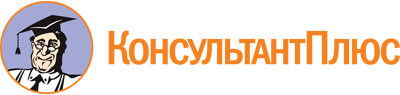 Федеральный закон от 26.09.1997 N 125-ФЗ
(ред. от 11.06.2021)
"О свободе совести и о религиозных объединениях"
(с изм. и доп., вступ. в силу с 03.10.2021)Документ предоставлен КонсультантПлюс

www.consultant.ru

Дата сохранения: 24.02.2022
 26 сентября 1997 годаN 125-ФЗСписок изменяющих документов(в ред. Федеральных законов от 26.03.2000 N 45-ФЗ,от 21.03.2002 N 31-ФЗ, от 25.07.2002 N 112-ФЗ, от 08.12.2003 N 169-ФЗ,от 29.06.2004 N 58-ФЗ, от 06.07.2006 N 104-ФЗ, от 28.02.2008 N 14-ФЗ,от 23.07.2008 N 160-ФЗ, от 30.11.2010 N 328-ФЗ, от 01.07.2011 N 169-ФЗ,от 07.06.2013 N 119-ФЗ, от 02.07.2013 N 180-ФЗ, от 02.07.2013 N 185-ФЗ,от 22.10.2014 N 316-ФЗ, от 31.12.2014 N 505-ФЗ, от 06.04.2015 N 80-ФЗ,от 20.04.2015 N 103-ФЗ, от 13.07.2015 N 261-ФЗ, от 28.11.2015 N 341-ФЗ,от 30.03.2016 N 76-ФЗ, от 06.07.2016 N 374-ФЗ, от 05.02.2018 N 15-ФЗ,от 01.05.2019 N 85-ФЗ, от 03.07.2019 N 170-ФЗ, от 02.12.2019 N 394-ФЗ,от 02.12.2019 N 407-ФЗ, от 05.04.2021 N 68-ФЗ, от 30.04.2021 N 117-ФЗ,от 11.06.2021 N 169-ФЗ,с изм., внесенными Постановлением Конституционного Суда РФот 05.12.2012 N 30-П)КонсультантПлюс: примечание.О теологическом и религиозном образовании, см. ст. 87 ФЗ от 29.12.2012 N 273-ФЗ.КонсультантПлюс: примечание.Юрлица, в наименованиях которых содержатся сведения о вероисповедании, должны привести свои наименования в соответствие с требованиями п. 8 ст. 8 до 01.01.2022.КонсультантПлюс: примечание.О выявлении конституционно-правового смысла п. 8 ст. 8 см. Постановление КС РФ от 03.11.2020 N 45-П.КонсультантПлюс: примечание.Уставы организаций, созданных до 03.10.2021, действуют в части, не противоречащей данному Закону (в ред. ФЗ от 05.04.2021 N 68-ФЗ), и подлежат приведению в соответствие с ним при первом их изменении.КонсультантПлюс: примечание.П. 5 ст. 24 (в ред. ФЗ  от 05.04.2021 N 68-ФЗ) распространяется на священнослужителей и религиозный персонал, приступающих к соответствующей деятельности после 03.10.2021.